Załącznik nr 8 – oświadczenia wykonawcy/ wykonawcy wspólnie ubiegającego się o udzielenie zamówienia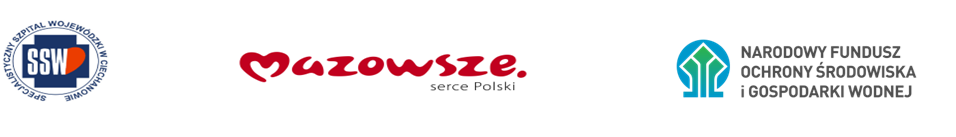 dotyczy postępowania znak. ZP/2501/51/24 – Zaprojektowanie i wykonanie robót budowlanych w ramach projektu pn. „Zwiększenie efektywności energetycznej budynków należących do Specjalistycznego Szpitala Wojewódzkiego w Ciechanowie”.Projekt współfinasowany:•	Ze środków Narodowego Funduszu Ochrony Środowiska i Gospodarki Wodnej w ramach programu priorytetowego nr 3.4.1 Budownictwo Energooszczędne Część 1) Zmniejszenie zużycia energii w budownictwie.•	Ze środków Samorządu Województwa Mazowieckiego, w ramach dotacji celowej.         Pełna nazwa Wykonawcy:Adres Wykonawcy:OŚWIADCZENIEO PRZYNALEŻNOŚCI DO TEJ SAMEJ GRUPY KAPITAŁOWEJw zakresie art. 108 ust. 1 pkt 5 ustawy PzpOświadczam, że     należę do tej samej grupy kapitałowej, o której mowa w art. 108 ust. 1 pkt 5 ustawy z następującymi uczestnikami tego postępowania:   nie należę do grupy kapitałowejLp.Nazwa (firma)Siedzibakwalifikowany podpis elektroniczny 